Группа № 28, профессия «Пекарь»  1 курс 27.05.20Лабораторно – практическое занятие № 2Тема: Приготовление изделий из  творожного теста: калачи творожные (6 часов)Цель: Приобрести практический опыт приготовления и отпуска калачей творожных Задание:1. Правильно подготовить рабочее место (фотофиксация)2. Составить технологические схемы приготовления: теста творожного и калачей творожных (в тетради от руки + фотофиксация)3. Рассчитать количество продуктов, необходимое для приготовления калачей творожных (на 1 кг, 2,5 кг, 3 кг) используя рецептуру и/или ТК на изделие (в тетради от руки + фотофиксация)4.  Приготовить и подать изделие:           - Калачи творожные5. Правильно произвести отпуск изделия (фотофиксация)6. Произвести дегустацию, бракераж и органолептическую оценку качества         7. Оформить отчет (заполнить форму)ПРИМЕЧАНИЕ: Соблюдать технику безопасности при работе.Масса готовых изделий 1кгИтоги выполненной работы (записи и расчёты в тетради, технологические схемы приготовления, фотографии готовых изделий), отправить на эл.почту преподавателя Пушиной О.А. poa@apt29.ru или личным сообщением в контактев срок до «28» мая 2020 г., с указанием ФИО,  № группы и  № лабораторной работыОтчетУказать название изделияСоставить схемы приготовления творожного теста и калачей творожныхПроизвести расчет сырья для калачей творожных.Заполнить таблицу  «Органолептический бракераж изделия»Последовательность технологических операций1. Подготовьте продукты.
2. Творог протереть.3. Соединить с сахаром, солью и яйцом.
4. Просеянную муку смешайте с разрыхлителем и введите в творожную массу.
5. Замесите тесто, раскатайте его толщиной в 1 см, с помощью вырубок разных диаметров вырезайте калачи.
6. Разогрейте растительное масло на сковороде, выкладывайте калачи и жарьте в полуфритюре до образования румяной корочки.
7. Переверните, обжарьте с другой стороны.
8. Готовые калачи снимайте на бумажное полотенце, чтобы убрать остатки жира.
9. Подавайте калачи теплыми, слегка присыпав сахарной пудрой.  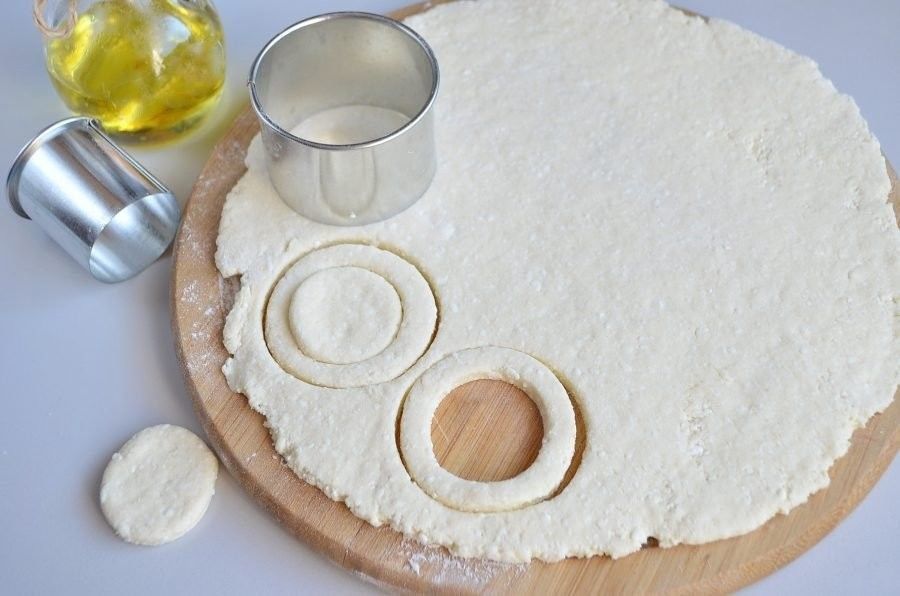 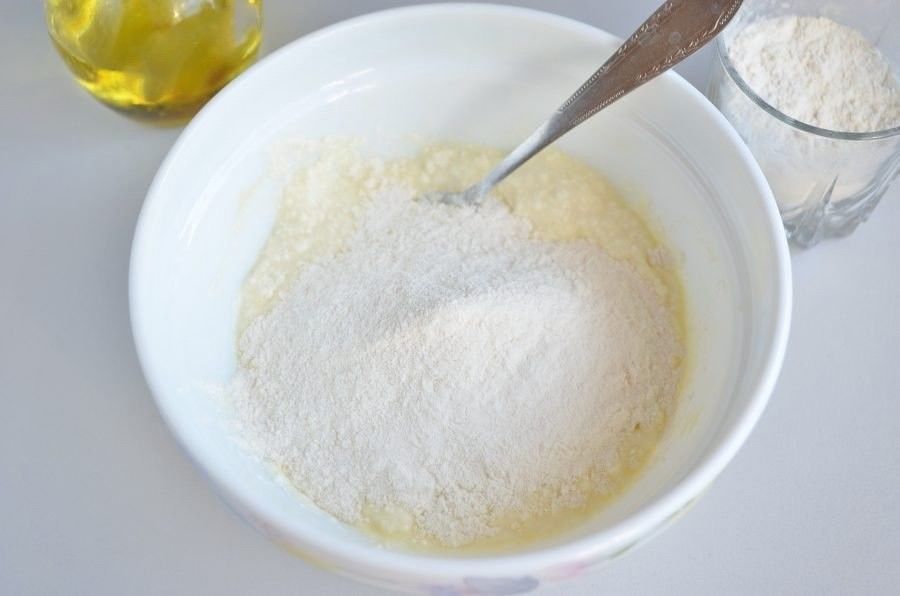 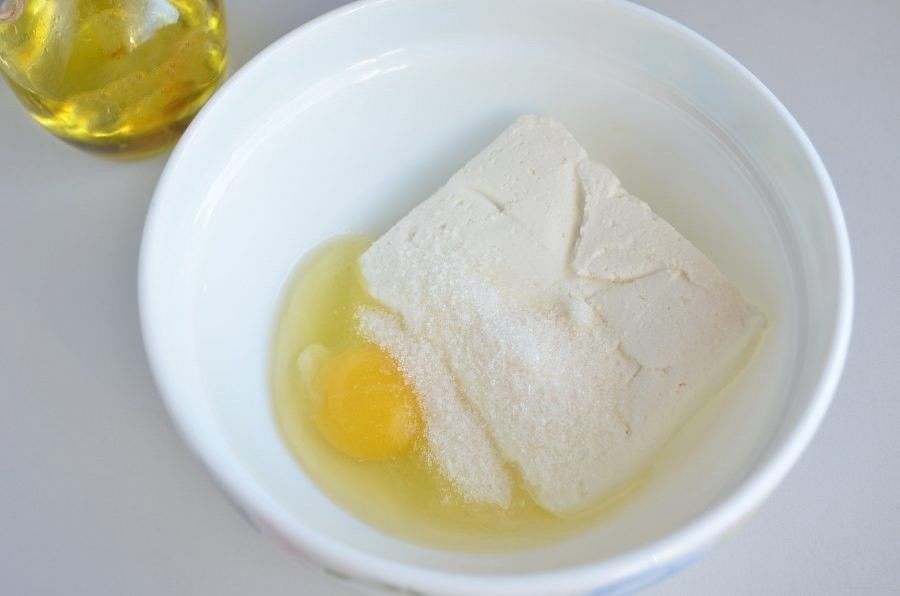 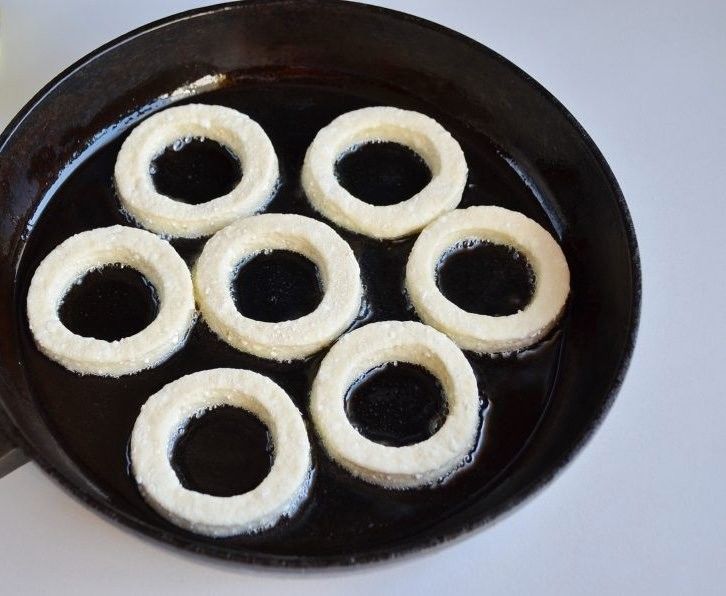 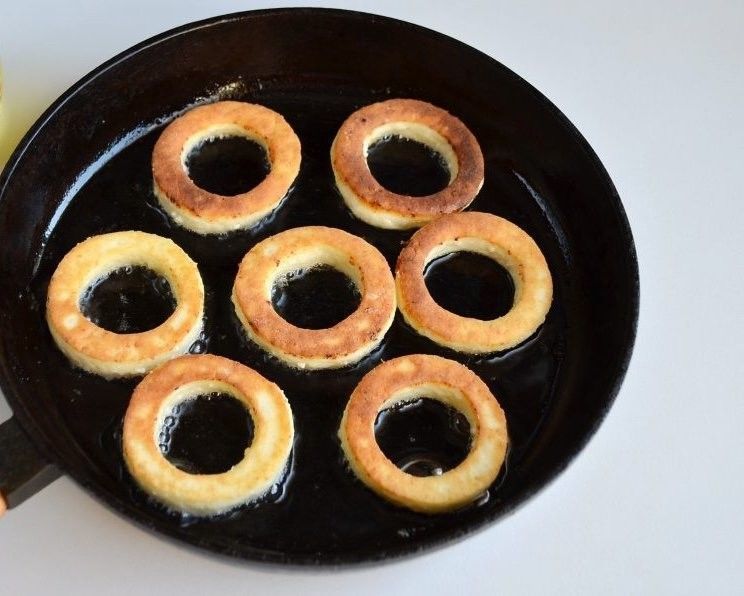 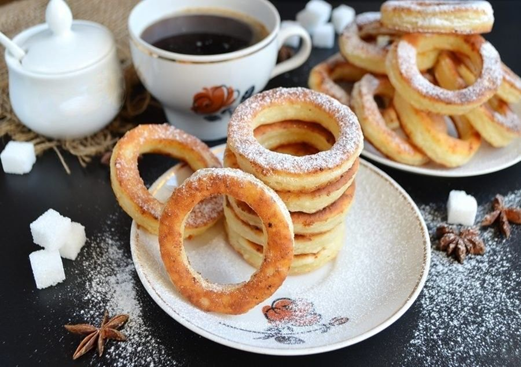 Наименование сырьяНа 0,5 кг готовой продукции На 1 кг готовой продукцииНа 2,5 кг готовой продукцииНа 3 кг готовой продукцииТворог400,0Соль2,0Сода5,0Сахар100,0Яйцо80,0Мука320,0Растительное масло для полуфритюра200,0Сахарная пудра 20,0Выход1000,0Показатели качестваЭталонСамооценкаЦветОт золотистого до светло-коричневогоВкусТворожный, слегка сладковатыйЗапахБез посторонних привкусовКонсистенцияМягкая, однороднаяФормаВ виде калачаВыход0,5 кг